SOCIAL MEDIA FOR THE OPEN UP CAMPAIGN TO PREVENT LONELINESSImageXFacebook / LinkedInLucas Static - Parents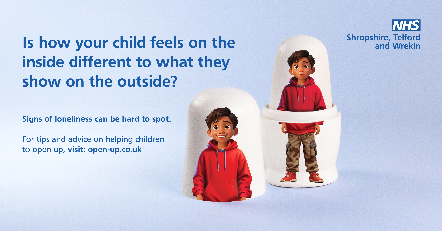 Signs of #loneliness can be hard to spot as young people struggle to #OpenUp about how they’re feeling 😔Find out more about the signs of loneliness and how you can help a child visit ➡️ open-up.co.ukSigns of #loneliness can be hard to spot as young people struggle to #OpenUp about how they’re feeling 😔Find out more about the signs of loneliness and how you can help a child visit ➡️ open-up.co.ukZara Static - Parents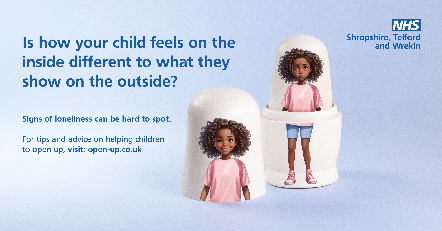 1 in 9 young people sometimes feel lonely. Signs of #loneliness can be hard to spot 😕Find out more about the signs of loneliness and how you can help a child #OpenUp ➡️ open-up.co.uk1 in 9 young people sometimes feel lonely. Signs of #loneliness can be hard to spot 😕Find out more about the signs of loneliness and how you can help a child #OpenUp ➡️ open-up.co.ukSophie Static - Parents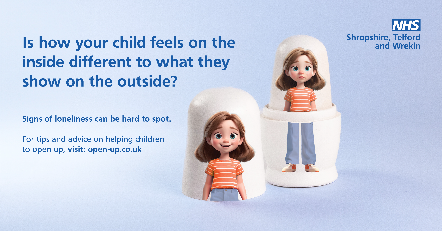 A child may appear happy on the outside 😃 when, on the inside, they feel lonely 😟Find out more about the signs of #loneliness and how you can help a child #OpenUp ➡️ open-up.co.ukA child may appear happy on the outside 😃 when, on the inside, they feel lonely 😟Find out more about the signs of #loneliness and how you can help a child #OpenUp ➡️ open-up.co.ukWilliam Static - Parents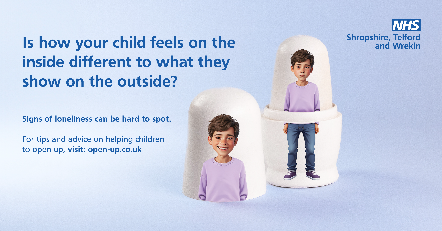 Signs of #loneliness can be hard to spot as young people struggle to #OpenUp about how they’re feeling.Signs of loneliness can include:😔Lack of social connection🥺Low mood and lack of interestFind out how to spot the signs of loneliness in children ➡️ open-up.co.ukSigns of #loneliness can be hard to spot as young people struggle to #OpenUp about how they’re feeling.Signs of loneliness can include:😔Lack of social connection🥺Low mood and lack of interestFind out how to spot the signs of loneliness in children ➡️ open-up.co.ukSophie Video - Parents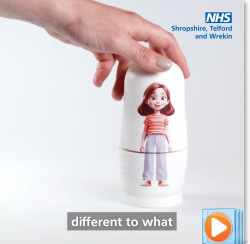 It's normal for your child to feel lonely sometimes 😣But there are lots of ways you can help your child tackle loneliness and encourage connection and well-being: ➡️ open-up.co.ukIt's normal for your child to feel lonely sometimes 😣But there are lots of ways you can help your child tackle loneliness and encourage connection and well-being: ➡️ open-up.co.ukLucas Video - Parents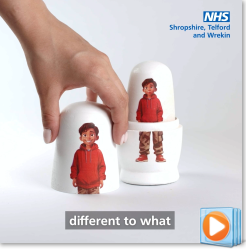 It can be hard to talk about feeling lonely, and children and young people might not want to say that they don’t have friends or feel left out 👪Find out more about the signs of loneliness and how you can help a child visit ➡️ open-up.co.ukIt can be hard to talk about feeling lonely, and children and young people might not want to say that they don’t have friends or feel left out 👪Find out more about the signs of loneliness and how you can help a child visit ➡️ open-up.co.ukZara Video - Parents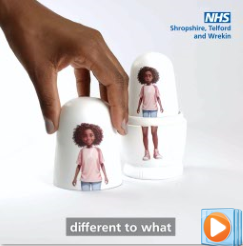 A child choosing to be by themselves or enjoying their own company is different to loneliness. ❗ It’s important to know what to look out for and where to go to seek help. Find out more ➡️ open-up.co.ukA child choosing to be by themselves or enjoying their own company is different to loneliness. ❗ It’s important to know what to look out for and where to go to seek help. Find out more ➡️ open-up.co.ukWilliam Video – Parents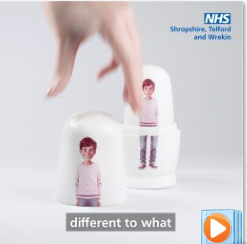 A child may appear happy on the outside 😃 when, on the inside, they feel lonely 😟Find out more about the signs of loneliness and how you can help a child open up ➡️ open-up.co.ukA child may appear happy on the outside 😃 when, on the inside, they feel lonely 😟Find out more about the signs of loneliness and how you can help a child open up ➡️ open-up.co.uk